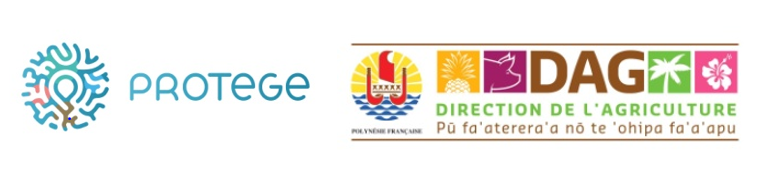 Intégration au réseau de fermes de démonstrationdu programme européen PROTEGE en Polynésie françaiseFORMULAIRE DE CANDIDATURE1 - Identification de l’exploitant(e)Cette première partie vous permet, de vous identifier mais surtout de valoriser votre expérience dans le domaine de l’agriculture. 2 – Motivation et attentes vis-à-vis du programme PROTEGE A indiquer sur 500 mots maximum. Cette partie nécessite de prendre le temps de bien construire sa candidature et son projet d’évolution dans la globalité pour bien faire ressortir les points importants à valoriser. Cette lettre de motivations doit souligner les points forts de l’exploitation et la capacité et la volonté de l’agriculteur à faire évoluer ses pratiques. 3 – Description de l’exploitation candidate L’intérêt de cette partie est de fournir une photographie de votre exploitation en faisant ressortir les interactions entre les ateliers de production, votre éventuelle implication dans les réseaux professionnels et votre capacité à innover et échanger sur vos pratiques. – Pratiques agricoles au sein de l’exploitation déjà conformes à l’agroécologie A l’aide du tableau ci-dessous indiquez les pratiques agro-écologiques que vous mettez déjà en œuvre au sein de votre exploitation, les bénéfices que vous en tirez et les difficultés rencontrées. A titre d’exemples il peut s’agir des pratiques suivantes (liste non exhaustive) : haies, bandes fleuries, engrais verts, rotation et association de cultures, compost, intégration de couverts d’inter-culture, utilisation de voiles et filets anti-insectes, désherbage mécanique ou thermique, paillage (plastique, chanvre, palmes de cocotiers), lutte biologique, maintien de l’état boisé ou de bandes enherbées le long des cours d’eau, association culture/arboriculture et élevage (fertilisation, production d’aliments …), techniques de lutte contre l’érosion des sols…5 – Projets à mettre en place A l’aide du tableau suivant indiquez les projets que vous souhaiteriez mettre en place avec l’appui de PROTEGE, quels avantages en attendez-vous, quels sont vos contraintes et vos besoins pour les mettre en œuvre.  Les projets seront classés par ordre de priorité. 6 – Autres participations à des projets européens ou régionaux Avez-vous déjà participé à d’autres projets d’expérimentation ou d’autres projets régionaux ou européens ?Date et signature du candidatNom et Prénom :du ou de la responsableOrganisation :(personne morale le cas échéant)N° carte agricole (CAPL) :Date de naissance du (ou de la) responsable :Niveau de formation du (ou de la) responsable :Adresse géographique de l’exploitation : Nom ou N° cadastral de la terre  -  Superficie :Adresse postale :Téléphone :Adresse électronique :Informations généralesInformations généralesInformations généralesInformations généralesInformations généralesInformations généralesInformations généralesInformations généralesInformations généralesInformations généralesInformations généralesAnnée d’installation :(en tant que chef(fe) d’exploitation)  Année d’installation :(en tant que chef(fe) d’exploitation)  Surface totale de l’exploitation :Surface exploitée :Surface totale de l’exploitation :Surface exploitée :Surface totale de l’exploitation :Surface exploitée :Surface totale de l’exploitation :Surface exploitée :Surface totale de l’exploitation :Surface exploitée :Surface totale de l’exploitation :Surface exploitée :Surface totale de l’exploitation :Surface exploitée :Surface totale de l’exploitation :Surface exploitée :Surface totale de l’exploitation :Surface exploitée :Mode de production :   conventionnelAgriculture biologique : en conversion ou conversion aboutie(joindre le certificat au dossier)Mode de production :   conventionnelAgriculture biologique : en conversion ou conversion aboutie(joindre le certificat au dossier)Mode de faire-valoir : en propriétélocation sur terre privéelocation  sur terre domaniale  (joindre le bail et l’attestation de paiement des loyers)indivisionmixte Mode de faire-valoir : en propriétélocation sur terre privéelocation  sur terre domaniale  (joindre le bail et l’attestation de paiement des loyers)indivisionmixte Mode de faire-valoir : en propriétélocation sur terre privéelocation  sur terre domaniale  (joindre le bail et l’attestation de paiement des loyers)indivisionmixte Mode de faire-valoir : en propriétélocation sur terre privéelocation  sur terre domaniale  (joindre le bail et l’attestation de paiement des loyers)indivisionmixte Mode de faire-valoir : en propriétélocation sur terre privéelocation  sur terre domaniale  (joindre le bail et l’attestation de paiement des loyers)indivisionmixte Mode de faire-valoir : en propriétélocation sur terre privéelocation  sur terre domaniale  (joindre le bail et l’attestation de paiement des loyers)indivisionmixte Mode de faire-valoir : en propriétélocation sur terre privéelocation  sur terre domaniale  (joindre le bail et l’attestation de paiement des loyers)indivisionmixte Mode de faire-valoir : en propriétélocation sur terre privéelocation  sur terre domaniale  (joindre le bail et l’attestation de paiement des loyers)indivisionmixte Mode de faire-valoir : en propriétélocation sur terre privéelocation  sur terre domaniale  (joindre le bail et l’attestation de paiement des loyers)indivisionmixte Etes-vous adhérent(e) à une structure/organisation professionnelle ? (ex : SPG BioFetia, syndicat d’éleveurs, associations environnementales …)Etes-vous adhérent(e) à une structure/organisation professionnelle ? (ex : SPG BioFetia, syndicat d’éleveurs, associations environnementales …)nonoui, laquelle ou lesquelles ? ………………………………………………………………………………………………………………nonoui, laquelle ou lesquelles ? ………………………………………………………………………………………………………………nonoui, laquelle ou lesquelles ? ………………………………………………………………………………………………………………nonoui, laquelle ou lesquelles ? ………………………………………………………………………………………………………………nonoui, laquelle ou lesquelles ? ………………………………………………………………………………………………………………nonoui, laquelle ou lesquelles ? ………………………………………………………………………………………………………………nonoui, laquelle ou lesquelles ? ………………………………………………………………………………………………………………nonoui, laquelle ou lesquelles ? ………………………………………………………………………………………………………………nonoui, laquelle ou lesquelles ? ………………………………………………………………………………………………………………Quel rôle avez-vous au sein de cette structure ?Quel rôle avez-vous au sein de cette structure ?Adhérent(e)Administrateur/administratrice, membres du bureauAdhérent(e)Administrateur/administratrice, membres du bureauAdhérent(e)Administrateur/administratrice, membres du bureauAdhérent(e)Administrateur/administratrice, membres du bureauAdhérent(e)Administrateur/administratrice, membres du bureauAdhérent(e)Administrateur/administratrice, membres du bureauAdhérent(e)Administrateur/administratrice, membres du bureauAdhérent(e)Administrateur/administratrice, membres du bureauAdhérent(e)Administrateur/administratrice, membres du bureauAvez-vous déjà accueilli des visites d’agriculteurs ou scolaires ?Avez-vous déjà accueilli des visites d’agriculteurs ou scolaires ?NonOui, précisez combien de fois ……………………………………………………….NonOui, précisez combien de fois ……………………………………………………….NonOui, précisez combien de fois ……………………………………………………….NonOui, précisez combien de fois ……………………………………………………….NonOui, précisez combien de fois ……………………………………………………….NonOui, précisez combien de fois ……………………………………………………….NonOui, précisez combien de fois ……………………………………………………….NonOui, précisez combien de fois ……………………………………………………….NonOui, précisez combien de fois ……………………………………………………….Productions Productions Productions Productions Productions Productions Productions Productions Productions Productions Productions Productions  présentes :Végétales :MaraichageVivriersFruitiersAnanasVanilleFleurs et plantes ornementalesPlantes aromatiques et médicinalesAutre (précisez)………………………………………………………………………Végétales :MaraichageVivriersFruitiersAnanasVanilleFleurs et plantes ornementalesPlantes aromatiques et médicinalesAutre (précisez)………………………………………………………………………Végétales :MaraichageVivriersFruitiersAnanasVanilleFleurs et plantes ornementalesPlantes aromatiques et médicinalesAutre (précisez)………………………………………………………………………Animales :Poules pondeusesPoulets chairRuchesPorcsBovinsAutre (précisez)…………………………………………………………………………………………………………Animales :Poules pondeusesPoulets chairRuchesPorcsBovinsAutre (précisez)…………………………………………………………………………………………………………Animales :Poules pondeusesPoulets chairRuchesPorcsBovinsAutre (précisez)…………………………………………………………………………………………………………Animales :Poules pondeusesPoulets chairRuchesPorcsBovinsAutre (précisez)…………………………………………………………………………………………………………Autres ateliers :Pépinière(s) :Plateforme de compostageAtelier de transformation (précisez)Autre (précisez)…………………………………………………………………………………………………………Autres ateliers :Pépinière(s) :Plateforme de compostageAtelier de transformation (précisez)Autre (précisez)…………………………………………………………………………………………………………Autres ateliers :Pépinière(s) :Plateforme de compostageAtelier de transformation (précisez)Autre (précisez)…………………………………………………………………………………………………………Chiffre d’affaires annuel (XPF/an)Production annuelle (Nb/an ou T/an)Existence d’autres revenus non agricoles:    Oui                      Non   Oui                      Non   Oui                      Non   Oui                      Non   Oui                      Non   Oui                      Non   Oui                      Non   Oui                      Non   Oui                      Non   Oui                      NonListe de votre équipement et matériel :Liste de vos bâtiments / serres / pépinière .... :Main d’œuvre :(préciser le nombre, durée de travail (plein temps, temps partiel....)familiale      familiale      salariéesalariéesalariéesalariéesaisonnier saisonnier saisonnier stagiaire Commercialisation :vente directe :particulierscommercescollectivitéshôtels/snacks/restaurantsvente directe :particulierscommercescollectivitéshôtels/snacks/restaurantsvente directe :particulierscommercescollectivitéshôtels/snacks/restaurantsvente directe :particulierscommercescollectivitéshôtels/snacks/restaurantsvente directe :particulierscommercescollectivitéshôtels/snacks/restaurantsvente indirecte :grossistes transformateursvente indirecte :grossistes transformateursvente indirecte :grossistes transformateurs dons/troc dons/trocSi vous n’êtes pas certifiés en Agriculture Biologique (ou en cours de conversion), l’envisagez-vous ?OuiNonOuiNonOuiNonOuiNonenvisagez-vous une autre certification ?si oui, laquelle ou lesquelles ? ………………………………………………envisagez-vous une autre certification ?si oui, laquelle ou lesquelles ? ………………………………………………envisagez-vous une autre certification ?si oui, laquelle ou lesquelles ? ………………………………………………envisagez-vous une autre certification ?si oui, laquelle ou lesquelles ? ………………………………………………envisagez-vous une autre certification ?si oui, laquelle ou lesquelles ? ………………………………………………envisagez-vous une autre certification ?si oui, laquelle ou lesquelles ? ………………………………………………Avez-vous un suivi de vos pratiques agricoles (cahier de cultures, registre d’achat et de ventes...)NonOui, détailler ………………..NonOui, détailler ………………..NonOui, détailler ………………..NonOui, détailler ………………..NonOui, détailler ………………..NonOui, détailler ………………..NonOui, détailler ………………..NonOui, détailler ………………..NonOui, détailler ………………..NonOui, détailler ………………..Observations du candidat (dont contraintes et atouts de votre exploitation)Pratiques agro-écologiques déjà mises en œuvre Motivations et objectifs visés pour la décision de mise en œuvreBénéfices observés / difficultés rencontréesProjetPourquoi ?ContraintesBesoins (matériel, appui technique …)Projet antérieurObjectifAnnée(s) de réalisationFinancement/aide obtenusBénéfices retirés